EUROPROFI COMBILINE ze zmienioną ścianą przedniąOd dziesięcioleci wielofunkcyjne przyczepy rotorowe EUROPROFI COMBILINE zapewniają niezawodność działania, wydajność, opłacalnośći komfort pracy podczas zielonych żniw. Te wielozadaniowe przyczepy są dostępne w wersji bez lub z systemem dozowanego rozładunku. 35 noży gwarantuje w każdym modelu cięcie na odcinki o teoretycznej długości 39 mm. Aby sprostać wysokim wymaganiom praktyki, specjalista w konstruowaniu przyczep samozbierających ulepszył EUROPROFI o kolejny detal: nową ścianę przednią zapewniająca większy komfort obsługi i wszechstronność zastosowania.Dzięki przekonstruowanej geometrii ściany przedniej można lepiej ustawić klapę zagęszczającą paszę. Naprężona przy pomocy sprężyn klapa steruje automatyką załadunku. W razie potrzeby czujnik uruchamia opóźnienie czasowe. 2.000 mm klapa zagęszczająca zapewnia perfekcyjne wypełnienie przestrzeni załadunkowej, również w jej bocznych przestrzeniach. W przypadku wyposażenia standardowego są dwie pozycje podstawowe ustawiane ręcznie. Na życzenie pochylenie klapy można regulować bezstopniowo, hydraulicznie. W tym przypadku  klapa może być również całkowicie schowana tak, żeby cały górny otwór przestrzeni załadunkowej, przy wykorzystaniu przyczepy do transportu sieczki, był wolny. Dostępne na życzenie linki dachowe są łatwe w montażu. Dla maksymalnej ochrony paszy, na życzenie dostępny jest czujnik momentu obrotowego na rotorze. Jest on szczególnie przydatny w przypadku mokrej, ciężkiej paszy, gdy zebrana masa nie sięga do klapy zagęszczającej. Można wówczas wyregulować automatykę załadunku lub podłogi rusztowej odpowiednio do momentu obrotowego. Umożliwia to wypełnienie przyczepy przy zachowaniu możliwie najlepszej struktury paszy, również w trudnych warunkach pracy.Odpowiednio do celu pracy, operator z siedzenia w kabinie ciągnika może dobrać odpowiednią strategię napełnienia. Firmie Pöttinger z powodzeniem udało się połączyć sprawdzone i cenione przez praktyków rozwiązania (jak np. belkę nożową POWERCUT, opatentowany mechanizm wychylenia belki ,,EASYMOVE", czy 6-rzędowy wahliwy podbieracz lub dodatkową rolkę kopiującą) z nowymi rozwiązaniami - wszystko dla uzyskania najlepszej paszy. Wielozadaniowe, wydajne przyczepy rotorowe EUROPROFI COMBILINE dzięki swojej ekonomiczności cieszą się zainteresowaniem zarówno indywidualnych gospodarstw, jak i kółek maszynowych. Podgląd zdjęć:  Pozostałe zdjęcia w jakości do druku: https://www.poettinger.at/pressewww.poettinger.at/presse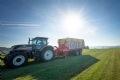 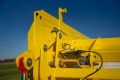 EUROPROFI 5010 L COMBILINEPrzekonstruowana ściana przednia zapewnia jeszcze większą opłacalność zbioruhttps://www.poettinger.at/de_at/Newsroom/Pressebild/5097https://www.poettinger.at/de_at/Newsroom/Pressebild/5136